附件1（1）：附件1（2）：附件2：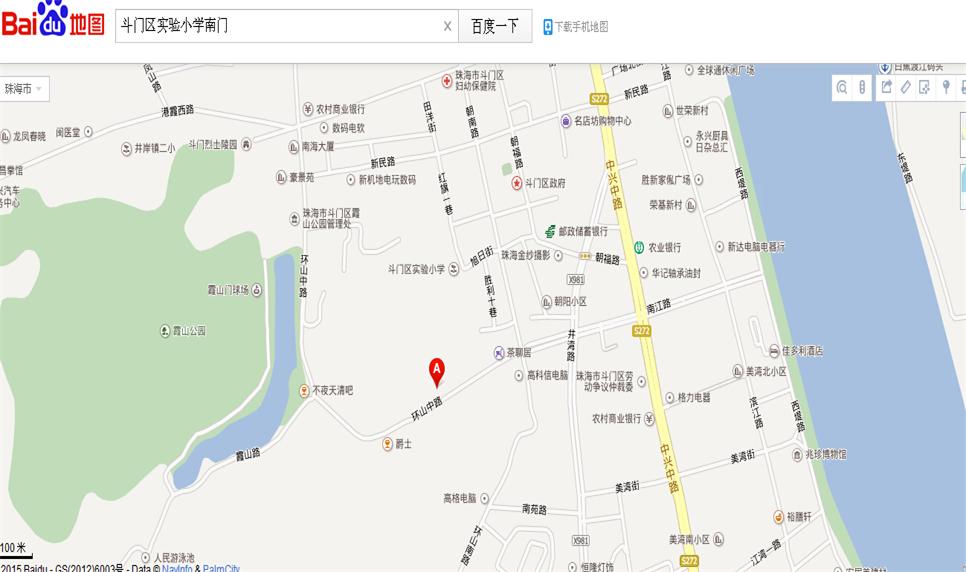 考生教室与座号安排一览表 